NAME: ________________________________________	PERIOD: ___	DATE: ______________VOLCANIC INQUIRY QUESTIONS TEXTBOOK1. Why does magma rise towards the Earth’s surface? p. 5002. Why do volcanoes form at convergent boundaries? p. 5013. Describe the relationship between the type of volcanism and annual lava production. p. 5014. Where are two-thirds of the world’s volcanoes located? Why? p. 5025. Explain how the chain of Hawaiian Islands was formed. p. 5036. Draw and provide a written description of each of the three types of volcanoes. pp.  506-5077. What effect does dissolved gases have on magma? p. 509 8. How does temperature affect viscosity? p. 5099. Compare and contrast high and low viscosity magma. p. 50910. Fill in the chart below by identifying the characteristics of the three types of magma. p. 51011. What is tephra and how is it classified? p. 51212. Why is pyroclastic flow more dangerous than lava flow? p. 51313. Describe the terms below. pp. 515-516a. batholiths:																											b. laccoliths: 																											c. sills: 																											d. dikes:																											14. Describe three ways scientist monitor potential eruptions of volcanoes. p. 5181.)  														2.) 														3.) 													15. Use the link below to research and describe volcanic hazards. https://volcanoes.usgs.gov/vhp/hazards.html a. tephra:																											b. volcanic gases:																										c. lava flows:																											d. debris avalanches, landslides, and tsunamis:																						c. pyroclastic flows:																										d. lahars:																											16. Research online to identify the parts of a volcano (e.g. magma chamber, lava flow, vent, ash plume, dike, sill, tephra, pyroclastic flow, etc.). Draw and label the parts of a volcano.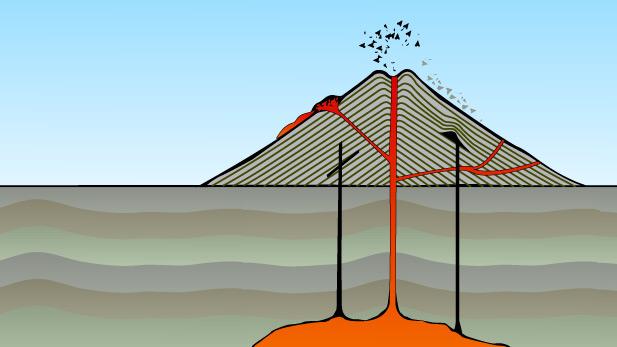 DescriptionType of EruptionIllustrationShield VolcanoesCinder ConeComposite VolcanoesSilica ContentViscosity Gas ContentExplosivenessExampleBasalticAndesiticRhyolitic